Risk Assessment Template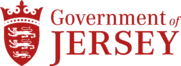 RISK ASSESSMENT FOR [work activity]RISK ASSESSMENT FOR [work activity]RISK ASSESSMENT FOR [work activity]REVIEW DATE: Annually or when changes occur in work activity RESPONSIBLE MANAGERDATE OF ASSESSMENT:ASSESSMENT REFERENCE:REVIEW DATE: Annually or when changes occur in work activity NAME OF ASSESSORDEPARTMENT AND LOCATION DEPARTMENT AND LOCATION Severity (S)Severity (S)5Catastrophic - incident leading to irreversible health effects or death4Major - incident leading to long term incapacity/ disability3Moderate - incident leading to injury. Requiring 4-14 days off work2Minor - incident leading to minor injury. Requiring < 4 days off work1Negligible - incident leading to no/ minimal injury. Requiring 0 days off workPersons at RiskEmployeesStudentsClientsContractorsMembers of the PublicWork Experience StudentsOther Persons Risk Rating MatrixRisk Rating MatrixRisk Rating MatrixRisk Rating MatrixRisk Rating MatrixRisk Rating MatrixRisk Rating MatrixLikelihoodSeveritySeveritySeveritySeveritySeveritySeverityLikelihood12345Likelihood112345Likelihood2246810Likelihood33691215Likelihood448121620Likelihood5510152025Degree of RiskDegree of RiskLikelihood (L)Likelihood (L)5Certain – Hazard occurs frequently. It is a constant threat, or is custom practice ie, daily, montly, weekly4Likely – Hazard will probably occur but it is not a persistent issue. There are no issues of custom and practice, but we know we know from our experiences that the hazard does prestent itself from time to time 3Possible – Hazard may occur occasionally, ie. One or twice a year2Unlikely – Hazard occurs infrequently but remains a possibility1Rare – Hazard is not expected to occurActivityHazardPeople exposedCurrent controlsLikelihood SeverityRisk Level FURTHER MEASURES REQUIRED OR COMMENTS 